от «30» августа 2018 года  № 10-5г. Горно-АлтайскО внесении изменений в решение Горно-Алтайского городского               Совета депутатов от 22 декабря 2016 года № 35-11В соответствии со статьей 47 Устава муниципального образования «Город Горно-Алтайск», принятого постановлением Горно-Алтайского городского Совета депутатов от 22 марта 2018 года № 7-1, Горно-Алтайский городской Совет депутатов решил:1. Внести в решение Горно-Алтайского городского Совета депутатов       от 22 декабря 2016 года № 35-11 «Об утверждении Положения                                      о Муниципальном учреждении «Управление имущества, градостроительства и земельных отношений города Горно-Алтайска» следующие изменения:а) в преамбуле слова «пунктом 3 части 2 статьи 28, частями 3, 4 статьи 37 Устава муниципального образования «Город Горно-Алтайск», принятого постановлением Горно-Алтайского городского Совета депутатов                               от 29 августа 2013 года № 12-3» заменить словами «пунктом 3 части 2 статьи 27, частями 3, 4 статьи 38 Устава муниципального образования «Город Горно-Алтайск», принятого постановлением Горно-Алтайского городского Совета депутатов от 22 марта 2018 года № 7-1»;б) в Положении о Муниципальном учреждении «Управление имущества, градостроительства и земельных отношений города Горно-Алтайска»: пункт 2.2.4 исключить;пункт 3.1.3 изложить в следующей редакции:«3.1.3. Передача с согласия собственника в установленном порядке муниципального имущества в хозяйственное ведение, оперативное управление, аренду, доверительное управление, залог, безвозмездное пользование.»;в пункте 3.1.9 исключить слова «Внесение предложений в Администрацию города Горно-Алтайска, в Горно-Алтайский городской Совет депутатов по передаче объектов из государственной собственности в муниципальную, из муниципальной собственности в государственную.»;пункт 3.1.14 изложить в следующей редакции:«3.1.14. Разработка прогнозного плана (программы) приватизации муниципального имущества и изменений в него.»;пункт 3.1.16  исключить;пункт  3.1.17 исключить;пункт 3.1.21 изложить в следующей редакции:«3.1.21.  Осуществление в пределах своей компетенции юридических действий, связанных с созданием, реорганизацией, ликвидацией муниципальных унитарных предприятий, муниципальных учреждений.»;пункт 3.1.22 изложить в следующей редакции:«3.1.22. Подготовка проектов муниципальных правовых актов муниципального образования «Город Горно-Алтайск» в области управления и распоряжения муниципальным имуществом.»;пункт 3.1.23 изложить в следующей редакции:«3.1.23. Организация проведения кадастровых работ и постановки на государственный кадастровый учет имущества муниципальной  казны.»;пункт 3.1.27 считать пунктом 3.1.26;пункт 3.1.28 считать пунктом 3.1.27;пункт 3.3.5 изложить в следующей редакции:«3.3.5. Подготовка проектов разрешений на строительство, о внесении изменений в разрешение на строительство в случаях, отнесенных Градостроительным кодексом Российской Федерации к полномочиям органов местного самоуправления городского округа.»;пункт 3.3.7 дополнить словами «, подготовка документов и организация проведения торгов на право заключения договора на установку и эксплуатацию рекламных конструкций в соответствии с Федеральным законом  от 13 марта 2006 года № 38-ФЗ «О рекламе».»;пункт 3.3.8 исключить;пункт 3.3.14 изложить в следующей редакции:«3.3.14. Ведение и предоставление сведений информационной системы обеспечения градостроительной деятельности.»;пункт 3.3.15 изложить в следующей редакции:«3.3.15. Присвоение адресов объектам адресации, изменение, аннулирование адресов. Размещение, изменение, аннулирование содержащихся в государственном адресном реестре сведений об адресах.»;пункт 3.3.16 исключить;пункт 3.3.17 исключить;в пункте 3.3.19 слово «согласования» заменить словом «выдачи»;пункт 3.3.21 после слов «решений о переводе» дополнить словами  «или отказе в переводе»;пункт 3.3.24 дополнить предложением следующего содержания:«Проведение городских конкурсов по разработке архитектурно- планировочных решений.»;дополнить пунктами 3.3.25 – 3.3.27 следующего содержания:«3.3.25. Выдача акта освидетельствования проведения основных работ по строительству (реконструкции) объекта индивидуального строительства, осуществляемого с привлечением средств материнского (семейного) капитала.3.3.26. Организация работы Градостроительного совета города Горно-Алтайска.3.3.27. Осуществление полномочий в сфере поддержки ведения садоводства, огородничества и дачного хозяйства, отнесенных                                   к компетенции органов местного самоуправления в соответствии                          с  действующим законодательством.»;пункт 3.4.2  изложить в следующей редакции:«3.4.2. Предоставление отчетов о результатах деятельности лицу, исполняющему полномочия Главы администрации города Горно-Алтайска»;в пункте 4.1.5 слова «главы Администрации» заменить словами «Главы администрации»;пункт 6.2 изложить в следующей редакции:«6.2. Текущее руководство деятельностью Управления осуществляется начальником Управления, который назначается на должность                                   и освобождается от должности Главой администрации.С начальником Управления заключается срочный трудовой договор на срок действия полномочий Главы администрации города Горно-Алтайска.В случае временного отсутствия начальника Управления (в связи           с болезнью, отпуском, командировкой), прекращения его полномочий               (в том числе досрочно), а также невозможности исполнения им своих обязанностей, его полномочия временно исполняет заместитель начальника Управления.В случае временного отсутствия заместителя начальника Управления (в связи с болезнью, отпуском, командировкой), прекращения его полномочий (в том числе досрочно), а также невозможности исполнения им своих обязанностей, полномочия начальника Управления временно исполняет один из начальников отделов на основании распоряжения Администрации города Горно-Алтайска.»;пункт 6.3.9 изложить в следующей редакции:«6.3.9. Распоряжается финансовыми средствами в пределах утвержденной сметы расходов и формирует предложения по обеспечению финансирования деятельности Управления из средств бюджета муниципального образования  «Город Горно-Алтайск».».пункт 6.7 дополнить словами «и имущественных отношений».2. Настоящее решение вступает в силу после дня его официального опубликования.Мэр города Горно-Алтайска	                                                             Ю.В. НечаевГОРНО-АЛТАЙСКИЙГОРОДСКОЙ СОВЕТДЕПУТАТОВ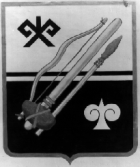 ГОРНО-АЛТАЙСК  КАЛАНЫҤ ДЕПУТАТТАР СОВЕДИРЕШЕНИЕЧЕЧИМ